SMLOUVA O DÍLOč. SA - 23 / 010Pražský filharmonický sborse sídlem Melantrichova 970/17B, Praha 1, Česká republikaIČ: 14450577zastoupena Davidem Marečkem, ředitelem(dále jen „PFS“)afirma:	MAXIMUM Services, s.r.o.se sídlem:	Slaviborské náměstí 20/1, 196 00  Praha 9IČ:	05574064DIČ: 	CZ5574064(dále jen „zhotovitel“)uzavírají níže uvedeného dne, měsíce a roku tuto smlouvu (dále jen „smlouva“):Článek I.Předmět smlouvyZhotovitel se zavazuje provést pro PFS jako objednatele níže specifikované dílo (dále jen „dílo“) a dokončit je nejpozději v níže sjednaném termínu. V případě díla s nehmotným výsledkem je k provedení díla zhotovitel povinen vykonat níže specifikovanou činnost. Za provedení díla řádně a včas se PFS zavazuje zhotoviteli zaplatit cenu díla, jejíž celková a konečná výše je rovněž specifikována níže.Specifikace díla:	Cateringové služby na Koncert za konec války na Ukrajině 21.2.2023Termín provedení díla: 21.2.2023Místo provedení díla: PrahaCena díla: 212 150,00 Kč + DPH (slovy: dvě stě dvanáct tisíc sto padesát korun českých)Sjednaná cena díla zahrnuje veškeré náklady vynaložené zhotovitelem na jeho provádění.PFS zaplatí zhotoviteli cenu díla do 14 dnů od jeho řádného provedení, a to na bankovní účet zhotovitele uvedený na faktuře.Zhotovitel je povinen doručit PFS na cenu díla fakturu s náležitostmi daňového dokladu, jinak se cena díla nestane splatnou.Zhotovitel je povinen provést dílo osobně; jinak jen s předchozím souhlasem PFS. Zhotovitel je vázán případnými příkazy PFS ohledně způsobu provádění díla.Pro případ, že by se zhotovitel v rámci provádění díla podílel nebo zúčastnil na nějaké akci PFS, souhlasí s tím, že PFS a subjekty s PFS spolupracující mají právo pořizovat snímky a záznamy z akce (včetně audiovizuálních), které mohou zachycovat i zhotovitele, a dle svého uvážení je dále zpracovávat, využívat a předávat třetím osobám, popřípadě je prostřednictvím jakéhokoli média uveřejňovat. Zhotovitel potvrzuje, že pořízení a využití záznamů či jiné nakládání s nimi je zohledněno ve sjednané ceně díla a vzhledem k tomu nemá právo na jakoukoli další odměnu za ně.Článek II.Platnost a účinnostTato smlouva nabývá platnosti uzavřením a účinnosti uveřejněním v registru smluv podle zákona č. 340/2015 Sb., ve znění pozdějších předpisů. Uveřejnění této smlouvy v registru smluv podle zákona č. 340/2015 Sb., ve znění pozdějších předpisů, zajistí PFS. Smluvní strany konstatují, že tato smlouva neobsahuje ujednání, která by neměla být uveřejněna v registru smluv podle zákona č. 340/2015 Sb., ve znění pozdějších předpisů. Smluvní strana, která poskytla v této smlouvě nějaké osobní údaje, souhlasí s jejich uvedením v textu smlouvy uveřejněném v registru smluv podle zákona č. 340/2015 Sb., ve znění pozdějších předpisů; jestliže poskytla nějaké osobní údaje týkající se třetí osoby, prohlašuje a odpovídá za to, že má takový souhlas i od dotčené třetí osoby, ledaže by souhlas dotčené třetí osoby nebyl podle zákona nutný.Článek III.Závěrečná ustanoveníTato smlouva se řídí právním řádem České republiky, zejména příslušnými ustanoveními zákona č. 89/2012 Sb., občanského zákoníku, ve znění pozdějších předpisů. Veškeré případné spory z ní vyplývající nebo s ní související budou rozhodnuty příslušnými soudy České republiky.V případě, že by některé ustanovení této smlouvy bylo shledáno neplatným, neúčinným nebo nevynutitelným, se smluvní strany zavazují nahradit takové ustanovení ustanovením platným, účinným a vynutitelným, jehož účel a význam bude totožný, popřípadě co nejbližší účelu a významu ustanovení neplatného, neúčinného nebo nevynutitelného.Tato smlouva je vyhotovena ve dvou provedeních, z nichž každá smluvní strana obdrží po jednom.Veškeré změny a doplňky této smlouvy musejí být učiněny písemně formou číslovaných dodatků podepsaných oběma smluvními stranami.V Praze dne 19.2.2023	………………………………………	………………………………………	PFS	zhotovitelVyhotovil(a) a za správnost ručí:	Tereza ŠindlerováKontroloval(a):			Tereza ŠindlerováPříloha č. 1 – SA-23/010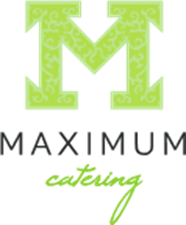 Celková kalkulaceCelková kalkulaceCelková kalkulaceKlient:Klient:Pražský filharmonický sborPražský filharmonický sborPražský filharmonický sborDatum akce:Datum akce:21.2.2023 - úterý21.2.2023 - úterýKontakt:Kontakt:Telefon:Telefon:Celkem bez DPHCelkem bez DPHCelkem bez DPH 212 150,00 Kč   250 118,00 Kč POLOŽKA CENA UNITPOČET TOTAL BEZ DPHSAZBA DPH TOTAL VČETNĚ DPHOBĚDmenu + nealkoholické nápoje     570,00 Kč 125    14 250,00 Kč 10%    15 675,00 Kč alkoholické nápoje     180,00 Kč 125      4 500,00 Kč 21%      5 445,00 Kč obsluhující personál  1 500,00 Kč 12      3 000,00 Kč 21%      3 630,00 Kč doprava  1 500,00 Kč 11      1 500,00 Kč 21%      1 815,00 Kč WELCOME DRINK PREZIDENTSKÝ SALÓNEKmenu + nealkoholické nápoje       80,00 Kč 140      3 200,00 Kč 10%      3 520,00 Kč alkoholické nápoje     115,00 Kč 140      4 600,00 Kč 21%      5 566,00 Kč ČÍŠE VÍNA DVORANAmenu + nealkoholické nápoje       80,00 Kč 1530    42 400,00 Kč 10%    46 640,00 Kč alkoholické nápoje     190,00 Kč 1530  100 700,00 Kč 21%  121 847,00 Kč bistro stůl     350,00 Kč 135    12 250,00 Kč 21%    14 822,50 Kč obsluhující personál  1 400,00 Kč 114    19 600,00 Kč 21%    23 716,00 Kč doprava  4 500,00 Kč 11      4 500,00 Kč 21%      5 445,00 Kč DOOBJEDNÁVKAparavan - Sukova síň     150,00 Kč 14         600,00 Kč 21%         726,00 Kč bistro stůl - Kočárový vstup     350,00 Kč 11         350,00 Kč 21%         423,50 Kč bistro stůl - Mezidveří     350,00 Kč 12         700,00 Kč 21%         847,00 Kč Celkem bez DPH212 150,00 Kč250 118,00 Kč